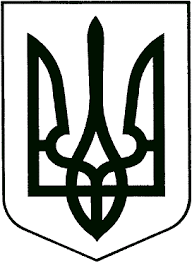 УКРАЇНАЖИТОМИРСЬКА ОБЛАСТЬНОВОГРАД-ВОЛИНСЬКА МІСЬКА РАДАМІСЬКИЙ ГОЛОВАРОЗПОРЯДЖЕННЯвід    05.04.2017   № 86(о)Про затвердження плану заходів щодо реалізації у 2017 році Національної стратегії сприяння розвитку громадянського суспільства на 2016-2020 роки    у м.Новограді-ВолинськомуКеруючись пунктами 19, 20 частини четвертої статті 42 Закону України „Про місцеве самоврядування в Україні“, Указом Президента України                    від 26.02.2016 року №68/2016 „Про сприяння розвитку громадянського суспільства в Україні“, розпорядженням голови Житомирської обласної державної адміністрації від 30.12.2016 року №456 „Про план заходів щодо реалізації у 2017 році Житомирській області Національної стратегії сприяння розвитку громадянського суспільства в Україні на 2016-2020 роки“, з метою створення сприятливих умов для розвитку громадянського суспільства                 у м.Новограді-Волинському, участі громадян у формуванні та реалізації державної і регіональної політики: 1. Затвердити план заходів щодо реалізації в місті Новограді-Волинському у 2017 році Національної стратегії сприяння розвитку громадянського суспільства в Україні на 2016-2020 роки (додається).2. Відповідальним виконавцям до 20.12.2017 інформувати про хід виконання затверджених цим розпорядженням заходів відділ інформації та зв’язків з громадськістю міської ради.3. Відділу інформації та зв’язків з громадськістю міської ради узагальнити отриману інформацію та надавати її в термін до 25 грудня 2017 року управлінню інформаційної діяльності та комунікацій з громадськістю Житомирської обласної державної адміністрації.4. Контроль за виконанням цього розпорядження покласти на заступника міського голови Гвозденко О.В. та керуючого справами виконавчого комітету міської ради Ружицького Д.А.Міський голова                                                                                В.Л. Весельський Додатокдо розпорядженняміського головивід 05.04.2017 №86(о) План заходівщодо реалізації в місті Новограді-Волинському у 2017 році                     Національної стратегії сприяння розвитку громадянського                          суспільства в Україні на 2016-2020 рокиКеруючий справамивиконавчого комітетуміської ради                                                                                       Д.А. Ружицький№Назва заходуТермінвиконанняСтруктурний підрозділ міської ради, відповідальний за проведення заходів1Взяти участь у тренінгах з питань розбудови громадянського суспільства, активізації співпраці між органами влади та громадськістюПротягом рокуВідділ  інформації та зв’язків з громадськістю міської ради2Провести засідання за „круглим столом“ на теми: „Фінансова підтримка громадських організацій“, „Розвиток громадянського суспільства в місті“, „Благодійні внески в закладах освіти“, „Проведення масових заходів за участю інститутів громадянського суспільства“Протягом рокуФінансове управління міської ради,управління освіти і науки міської ради, відділ інформації та зв’язків з громадськістю міської ради3Провести за потреби електронні консультації з громадськістю з питань розбудови громадянського суспільства за ініціативи громадськостіПротягом рокуВідділ інформації та зв’язків з громадськістю міської ради4Долучати до проведення масових заходів, розробки програм, що стосуються державної молодіжної політики, представників молодіжних організацій та їх об’єднаньПротягом рокуУправління у справах сім’ї, молоді, фізичної культури та спорту міської ради5Забезпечити підвищення кваліфікації посадових осіб місцевого самоврядування, участь у семінарах, тренінгах всеукраїнського рівня з питань взаємодії органів місцевого самоврядування із громадськістю у процесі формування і реалізації державної політикиПротягом рокуВідділ кадрів міської ради6Сприяти у проведенні заходів державного та місцевого значення, спрямованих на популяризацію волонтерського руху, визнання діяльності волонтерських громадських організаційПротягом рокуУправління у справах сім’ї, молоді, фізичної культури та спорту міської ради,відділ культури міської ради, відділ інформації та зв’язків з громадськістю міської ради, міський центр соціальних служб для сім’ї, дітей та молоді